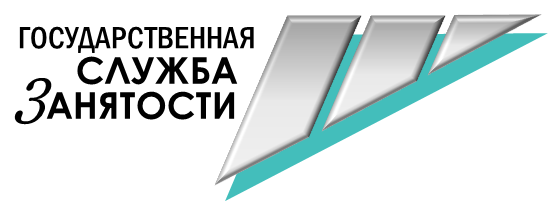 График работы консультационных пунктовГКУ Архангельской области «ЦЗН г. Котласа»в населенных пунктах Котласского районав мае 2019 годаОтветственный инспектор на выездеКонсультационный пунктДатаЧасы работыАдминистрацияг. Сольвычегодск15.05.201929.05.2019с 10:00до 11:00Администрацияп. Черемушский23.05.2019с 10:00до 11:00Администрацияп. Удимский07.05.2019с 11:00до 12:00